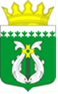 ТЕРРИТОРИАЛЬНАЯ ИЗБИРАТЕЛЬНАЯ КОМИССИЯ СУОЯРВСКОГО РАЙОНАР Е Ш Е Н И Е «12» марта  2024 года                                                                  № 56-/345-5г.СуоярвиО назначении ответственных за работу со средствами видеонаблюдения (видеофиксации) и трансляции изображения в помещениях участковых избирательных комиссий Суоярвского района на выборах Президента Российской Федерации 17 марта 2024 года      В соответствии с Порядком применения средств видеонаблюдения и трансляции изображения при проведении выборов Президента Российской Федерации, назначенных на 17 марта 2024 года, утвержденным постановлением Центральной избирательной комиссии Российской Федерации от 24.01.2024 № 151/1194-8 (далее Порядок), Рекомендациями по применению в участковых и территориальных избирательных комиссиях средств видеорегистрации (видеофиксации) при проведении выборов Президента Российской Федерации, назначенных на 17 марта 2024 года, утвержденными постановлением Центральной избирательной комиссии Российской Федерации от 24.01.2024г. № 151/1195-8 (далее Рекомендации),     Территориальная избирательная комиссия Суоярвского района РЕШИЛА:      1.Назначить членов Территориальной избирательной комиссии  Суоярвского района с правом решающего голоса Почернину Н.С. и Теппоеву Е.П. ответственными за работу со средствами видеонаблюдения (видеофиксации) в помещениях участковых избирательных комиссий Суоярвского района на выборах Президента Российской Федерации.       2.Установить персональную ответственность членов Территориальной  избирательной комиссии Суоярвского района с правом решающего голоса Почерниной Н.С., Теппоевой Е.П., назначенных ответственными за работу со средствами видеонаблюдения (видеофиксации) на выборах Президента Российской Федерации за соблюдением установленных Порядком и Рекомендациями зон видимости камер видеонаблюдения (видеофиксации) в помещениях  участковых избирательных комиссий Суоярвского района.ГОЛОСОВАЛИ: «За» - 10, «против» - нет, «воздержались» - нет. Председатель  ТИК                                                            М.С. ХлопкинаСекретарь  ТИК                                                                 С.Ф. Никитина